1810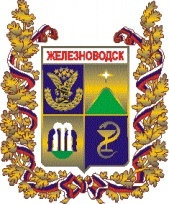 ДУМАгорода–курорта Железноводска Ставропольского краяРЕШЕНИЕг. Железноводск О публичных слушаниях по проекту решения Думы города-курорта Железноводска Ставропольского края «О внесении изменений в решение Совета города-курорта Железноводска Ставропольского края
от 29 июля 2010 года №736 «Об Уставе города-курорта Железноводска Ставропольского края»В соответствии с Федеральным законом от 06 октября 2003 года
№ 131-ФЗ «Об общих принципах организации местного самоуправления в Российской Федерации», Уставом города-курорта Железноводска Ставропольского края, Положением о порядке организации и проведения публичных слушаний на территории города-курорта Железноводска, утвержденным решением Совета города-курорта Железноводска от 26 июня 2009 года № 570, Дума города-курорта Железноводска Ставропольского краяРЕШИЛА:1. Назначить публичные слушания по проекту решения Думы города-курорта Железноводска Ставропольского края «О внесении изменений в решение Совета города-курорта Железноводска Ставропольского края
от 29 июля 2010 года №736 «Об Уставе города-курорта Железноводска Ставропольского края» (далее – проект решения) в заочной форме на09 ноября2020 года.2. Утвердить прилагаемый состав комиссии поорганизации и проведению публичных слушаний по проекту решения (далее – Организационная комиссия).3. Поручить Организационной комиссии провести публичные слушания по проекту решения.4.Установить, что предложения и замечания по проекту решениянаправляютсяв письменном виде в Организационнуюкомиссию по адресу: город Железноводск,ул.Калинина, 2, кабинет № 55, телефон/факс
(87932) 4-93-37,либо в электронном виде по адресуэлектронной почты: zh_duma@mail.ru,в течение пяти днейсо дня опубликования проекта решенияв общественно-политическом еженедельнике «Железноводские ведомости» и размещения на официальном сайте Думы города-курорта Железноводска Ставропольского края и администрации города-курорта Железноводска Ставропольского края в сети Интернет.5. Организационной комиссии подготовить заключение по результатам публичных слушаний с учетом замечаний и предложений по проекту решения в порядке, установленном решением Думы города-курорта ЖелезноводскаСтавропольского края от27 июня2014 года № 385-IV «О Порядке участия в обсуждении и порядке учета предложений граждан по проекту решения об Уставе города-курорта Железноводска Ставропольского края и о внесении изменений и дополнений в Устав города-курорта Железноводска Ставропольского края».6. Опубликовать настоящее решение в общественно-политическом еженедельнике «Железноводские ведомости» и разместить на официальном сайте Думы города-курорта Железноводска Ставропольского края и администрации города-курорта Железноводска Ставропольского края в сети Интернет.7. Контроль за исполнением настоящего решения возложить на постоянную комиссию Думы города-курорта Железноводска Ставропольского края по законности, местному самоуправлению (Краснокутская) и Администрацию города-курорта Железноводска Ставропольского края (Моисеев).Председатель Думыгорода-курортаЖелезноводскаСтавропольского края                               А.А. РудаковУТВЕРЖДЕНрешением Думыгорода-курорта Железноводска Ставропольского краяот 27 октября 2020 года № 405-VСОСТАВкомиссии по организации и проведению публичных слушанийпо проекту решения Думы города-курорта ЖелезноводскаСтавропольского края «О внесении изменений в решение Советагорода-курорта Железноводска Ставропольского края от 29 июля2010 года № 736 «Об Уставе города-курорта ЖелезноводскаСтавропольского края»27 октября 2020 г.№405-V1.КраснокутскаяЛидия Ивановна- руководитель постоянной комиссии Думы города-курорта Железноводска Ставропольского края по законности, местному самоуправлению – председатель комиссии2.СтаценкоРоман Иванович- заместитель председателя Думы города–курорта Железноводска Ставропольского края - заместитель председателя комиссии3.РезанцеваИрина Александровна- руководитель общего отдела Думы города-курорта Железноводска Ставро-польского края – секретарь комиссииЧлены комиссии:4.МарченкоОльга Владимировна- руководитель отдела правового и организационного обеспечения Думы города-курорта Железноводска Ставро-польского края5.ОсинцеваЕвгения Леонидовна- руководитель юридического отдела администрации города-курорта Же-лезноводска Ставропольского края
(по согласованию)6.РудковаГалина Васильевна- руководитель отдела по обеспечению деятельности администрации города-курорта Железноводска Ставропольского края (по согласованию)